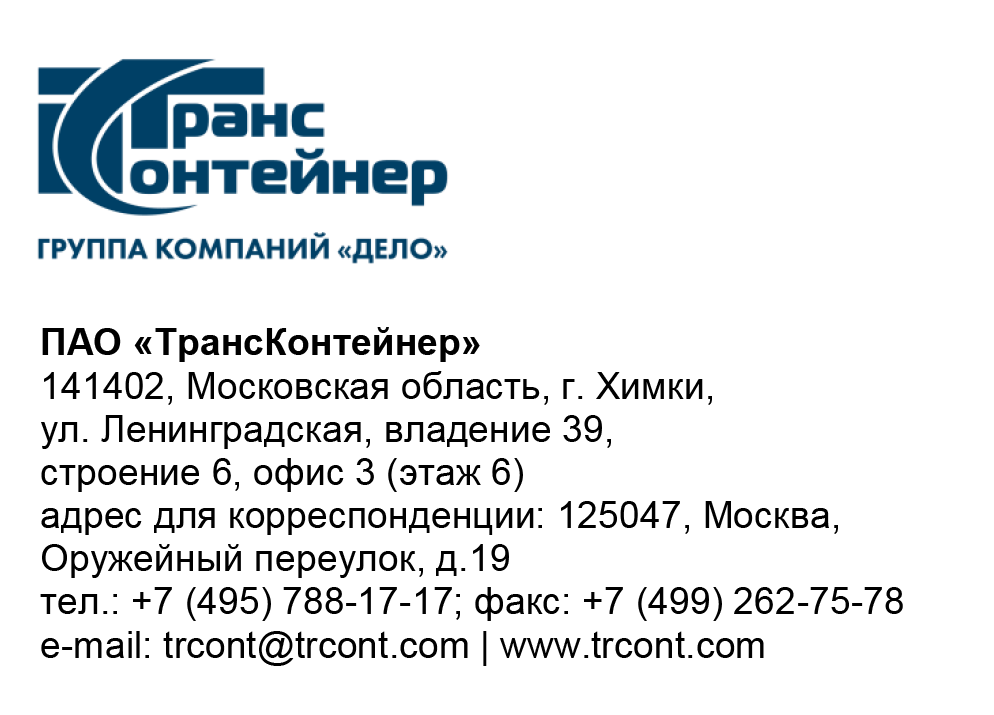 УВЕДОМЛЕНИЕо внесении изменений Настоящим уведомляем, о внесении изменений по предмету закупки "Оказание охранных услуг контейнерного терминала Черниковка, расположенного по адресу: 450027, Российская Федерация, Республика Башкортостан, г. Уфа, Калининский район, ул. Индустриальное шоссе и ул. Индустриальное шоссе, д.13",  из-за технической ошибки, допущенной при публикации в части прикрепления файла (Приложения №8 к документации о закупке) отсутствующего в первичной документации.18.08.2022Заместитель председателяКонкурсной комиссии филиалаПАО «ТрансКонтейнер» наКуйбышевской железной дороге                                                      А.А. БешерянПриложение № 8к документации о закупкеСведения о наличии круглосуточной дежурной службыООО ЧОП «___________» настоящим подтверждает, что на момент подачи Заявки на участие в Открытом конкурсе № ______________имеет:1. Круглосуточную дежурную службу, расположенную по адресу:________________, номер телефона ___________.2. Следующие основные и резервные средства связи: - переносные рации - _____ штук- мобильные телефоны - ______ штук.- (другое) - ______ штук3. Разрешение на хранение и использование служебного оружия серии РХИ №__________, дата выдачи___________.4. ________ (количество) групп быстрого реагирования.5. ________ (количество) автомобилей:г/н____________, имеет (не имеет) раскраску «_____________» (при наличии указывается информация, нанесенная на кузов автомобиля).6. ООО ЧОП «____________» гарантирует прибытие ГБР для усиления охраны объектов не позднее 30 минут с момента объявления сигнала в случае установления более высокого уровня безопасности в соответствии с постановлением Правительства Российской Федерации от 10 декабря 2008 г. № 940 «Об уровнях безопасности объектов транспортной инфраструктуры и транспортных средств и о порядке их объявления (установления)».Представитель, имеющий полномочия подписать Заявку на участие от имени ____________________________________________________________(наименование претендента)____________________________________________________________________       М.П.			(должность, подпись, ФИО)«____» _________ 202__ г.